   T.C. ATILIM ÜNİVERSİTESİ GÜZEL SANATLAR VE TASARIM FAKÜLTESİ MİMARLIK BÖLÜMÜ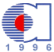 “MMR 399 Şantiye Stajı” Staj Önkoşulları Beyan Formu___________________________________________________________________________________________(Lütfen italik yazıların yerine ve boşluklara ilgili bilgileri elektronik ortamda tam olarak giriniz ve bu yazıyı siliniz.)TarihAtılım Üniversitesi Güzel Sanatlar Tasarım ve Mimarlık Fakültesi                                    Mimarlık Bölümü Staj Koordinatörlüğü’ne,Mimarlık Bölümü Lisans Programı’nın içerdiği staj yükümlülüklerinden olan “MMR 399 Şantiye Stajı”nı 2017 Dönemi’nde yapacağım. “Mimarlık Bölümü Staj İlkeleri”’ni ve “MMR 399 Staj İçerik Tanımı ve Önkoşulları”’nı okudum. Bu belgelerde yer alan koşullara uymayı ve aşağıda belirtilen durumlarda yapacağım stajın sayılmayacağını ve “U” olarak değerlendirileceğini kabul ediyorum:Mimarlık Bölümü onayı alınmayan veya onay alınan dışında bir işyerinde yapılmasıStaj yapılan işyerinin yakın akraba firması-kuruluşu olmasıStajın sadece kağıt üzerinde yapılıyor görülmesi  Staj süresince edinilen bilgi ve deneyimlerin belgelenmesi istenen “Staj Dosyası”’nın teslim edilmemesi veya içeriğinin yetersiz olması“Staj Dosyası” içeriğinin kendim tarafından oluşturulmadığının belirlenmesi Bu beyanımı bilginize saygılarımla sunarım.           İmzaAdı-soyadıÖğrenci kayıt noe-postaGsm tlf